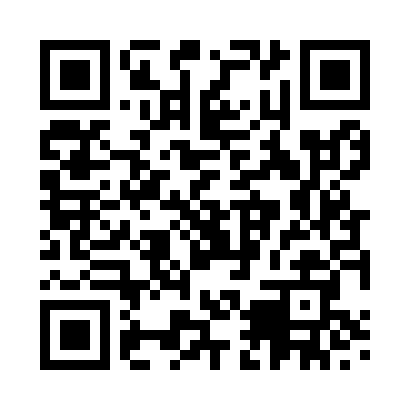 Prayer times for Auchtermuchty, Fife, UKMon 1 Jul 2024 - Wed 31 Jul 2024High Latitude Method: Angle Based RulePrayer Calculation Method: Islamic Society of North AmericaAsar Calculation Method: HanafiPrayer times provided by https://www.salahtimes.comDateDayFajrSunriseDhuhrAsrMaghribIsha1Mon2:534:301:177:0510:0411:402Tue2:544:311:177:0510:0311:403Wed2:544:311:177:0410:0311:404Thu2:554:321:177:0410:0211:405Fri2:554:341:187:0410:0111:396Sat2:564:351:187:0410:0011:397Sun2:574:361:187:039:5911:398Mon2:574:371:187:039:5911:389Tue2:584:381:187:039:5811:3810Wed2:594:401:187:029:5711:3711Thu3:004:411:187:029:5511:3712Fri3:004:421:197:019:5411:3613Sat3:014:441:197:009:5311:3614Sun3:024:451:197:009:5211:3515Mon3:034:471:196:599:5011:3516Tue3:034:481:196:599:4911:3417Wed3:044:501:196:589:4811:3318Thu3:054:511:196:579:4611:3219Fri3:064:531:196:569:4511:3220Sat3:074:551:196:569:4311:3121Sun3:084:561:196:559:4111:3022Mon3:094:581:196:549:4011:2923Tue3:095:001:196:539:3811:2924Wed3:105:021:196:529:3611:2825Thu3:115:031:196:519:3511:2726Fri3:125:051:196:509:3311:2627Sat3:135:071:196:499:3111:2528Sun3:145:091:196:489:2911:2429Mon3:155:111:196:479:2711:2330Tue3:165:131:196:469:2511:2231Wed3:175:141:196:449:2311:21